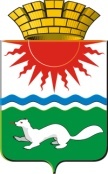 АДМИНИСТРАЦИЯ СОСЬВИНСКОГО ГОРОДСКОГО ОКРУГАПОСТАНОВЛЕНИЕот 17.03.2017  № 166р.п. СосьваОб обеспечении пожарной безопасности в лесах Сосьвинского городского округа в 2017 годуВ соответствии с Лесным кодексом Российской Федерации от 04.12.2006 № 200-ФЗ, Федеральным законом от 21.12.1994 № 69-ФЗ «О пожарной безопасности», Постановлением Правительства Российской Федерации от 30.06.2007 № 417 «Об утверждении Правил пожарной безопасности в лесах»,Распоряжением Правительства Свердловской области от 19.12. 2016 г. № 1203-РП «Об обеспечении пожарной безопасности в лесах, расположенных на территории Свердловской области, в 2017 году»,в целях реализации возложенных на муниципальное образование полномочий - по охране лесов (в том числе осуществления мер пожарной безопасности и тушение лесных пожаров в границах населенных пунктов, расположенных на территории Сосьвинского городского округа), руководствуясь статьями 30, 45 Устава Сосьвинского городского округа, администрация Сосьвинского городского округаПОСТАНОВЛЯЕТ:1. Утвердить состав оперативного штаба по борьбе с лесными пожарами на территории Сосьвинского городского округа (приложение № 1). 2. Рекомендовать исполняющему обязанности начальникаГБУ СО «Уральской базы авиационной охраны лесов» Сотринский участок с функциями ПХС – 3 типа (В.Ю. Туровин):1) организовать тушение лесных пожаров на территории Сосьвинского городского округа; 2) иметь в исправном состоянии средства связи, пожарную и приспособленную для тушения лесных пожаров технику; 3) с началом пожароопасного периода установить дежурство пожарных сторожей, пожарно-химических станций, механизированных отрядов по тушению лесных пожаров; 4) систематически проводить разъяснительную работу среди населения, используя средства массовой информации, путем распространения листовок, плакатов, аншлагов о соблюдении правил пожарной безопасности в лесах. 3. Рекомендовать руководителям предприятий, использующих арендованные поля сельскохозяйственного назначения, прилегающие к лесному массиву, организовать работу по устройству противопожарных барьеров (опашку), разрывов вокруг полей и лесных поселков, произвести очистку от сухой травяной растительности в опасных для населенных пунктов, и объектов экономики местах до наступления пожароопасного периода.4. Рекомендовать руководителям предприятий, индивидуальным предпринимателям, занимающихся заготовкой и переработкой древесины, а также осуществляющих другие виды лесопользования на территории Сосьвинского городского округа: 1) в соответствии с Планом тушения лесных пожаров на территории ГКУ СО «Сотринское лесничество» Департамента лесного хозяйства Свердловской области на период пожароопасного сезона 2017 года, выделять необходимое количество людей и техники на ликвидацию лесных пожаров в закрепленных кварталах; 2) до 10.04.2017 года произвести очистку лесосек, придорожных полос вдоль автомобильных и железных дорог от порубочных остатков и горючих материалов.5. Рекомендовать начальникам ГКПТУ СО «ОПС СО № 6» (Е.А. Бабинцев), ОНД по СеровскомуГО, Сосьвинскому ГО, Гаринскому ГО УНД и ПР ГУ МЧС России по Свердловской области (М.В. Еманов) организовать: 1) проведение совместных рейдов с заинтересованными службами по проверке противопожарного состояния территорий частного сектора населенных пунктов, находящихся вблизи лесных массивов. 2) до начала пожароопасного периода провести учения по отработке взаимодействия с аварийными службами предприятий при тушении лесных пожаров.6. Начальнику Территориального управления администрации Сосьвинского городского округа (Ю.А. Щербенюк): 1) обеспечить неукоснительное выполнение правил противопожарного режима Российской Федерации для сельских населенных пунктов, с привлечением добровольных пожарных. 2) в периоды высокой пожарной опасности организовать дежурство специалистов территориального управления администрации Сосьвинского городского округа.7. Запретить организациям всех форм собственности и населению сжигание листьев и мусора на территории Сосьвинского городского округа в период высокой пожарной активности. 8. Директору МКУ «Управление гражданской защиты и хозяйственного обслуживания Сосьвинского городского округа» (Э.С. Неглядюк) организовать в течение всего пожароопасного периода своевременные сбор и передачу информации о лесных пожарах в региональную диспетчерскую службу лесного хозяйства Свердловской области, в центр управления кризисными ситуациями ГУ МЧС РФ по Свердловской области итерриториальный центр мониторинга Свердловской области,оповещение населения о лесных пожарах.9. Начальнику отраслевого органа администрации Сосьвинского городского округа «Управление образование» (С.А. Куракова) обеспечить качественное проведение занятий по изучению правил пожарной безопасности в учебных заведенияхСосьвинского городского округа в системе преподавания ОБЖ.10. Рекомендовать начальникуМежмуниципального отдела Министерства внутренних дел Российской Федерации «Серовский» (О.В. Якимову) в период высокой пожарной активности в лесах организовать совместное патрулирование с сотрудниками Сотринского  участка ГБУ СО «Уральская база авиационной охраны лесов».11. Рекомендовать руководителямФилиала МРСК Урал ОАО «Свердловэнерго» ПО  Сосьвинский РЭС Серовских электросетей (Е.А.Кузнецов), ЛПДС «Сосьва» филиал Урайское управление магистральных нефтепроводов Урайское УМН АО «Транснефть-Сибирь» (А.А. Ворошилов), Серовской дистанции путей ПЧ-20 (В.Ю. Климов):1) произвести очистку придорожных полос вдоль линий электропередач, трубопровода, железной дороги и прилегающей территории от порубочных остатков и горючих материалов.12. Опубликовать настоящее постановление в газете «Серовский рабочий» и разместить на сайте Сосьвинского городского округа. 13. Контроль исполнения настоящего постановления оставляю за собой.Исполняющий обязанностиглавы администрации Сосьвинского городского округа  А.В. КиселевСОСТАВоперативного штаба по борьбе с лесными пожарами на территорииСосьвинского городского округаУтвердить оперативный штаб по борьбе с лесными пожарами на территории Сосьвинского городского округа в следующем составе:1. Начальник штаба - (Г.Н. Макаров), глава администрации Сосьвинского городского округа. 2. Заместитель начальника штаба  - (А.В.Киселев),	заместитель главы администрации Сосьвинского  городского округа по ЖКХ, транспорту, связи и строительству.3. Директор МКУ «УГЗ и ХО СГО» (Э.С. Неглядюк).4. Директор ГКУ СО «Сотринское лесничество»(Г.Г. Романов) - по согласованию.5. Исполняющий обязанности начальника ГБУ СО «Уральской базы авиационной охраны лесов»Сотринский участок с функциями ПХС – 3 типа (В.Ю. Туровин) - по согласованию. 6. Начальник Сосьвинскогоавиаотделения(В.В. Болгов) - по согласованию.7. Начальник ФГКУ «71 ОФПС по СО» (В.Е. Храмцов) – по согласованию8. Начальник ПЧ №6/4 ГКПТУ СО «ОПС СО № 6» СГО(Е.Н. Чулочников) - по согласованию.9. Начальник ПЧ №6/5 ГКПТУ СО «ОПС СО № 6» п. Восточный (И.Ф. Газимов) - по согласованию.  10. Начальник ОНД Серовского ГО, Сосьвинского ГО, Гаринского ГО УНДи ПР МЧС России по Свердловской области (М.В. Еманов) - по согласованию. 11. Начальник ОП №18Межмуниципального отдела МВД России «Серовский» дислокация п.г.т. Сосьва (В.С. Сысоев) - по согласованию. 12. Начальник ОП №19 Межмуниципального отдела МВД России «Серовский» дислокация п. Восточный (В.А. Копылов) - по согласованию.Утвержденопостановлением администрацииСосьвинского городского округаот 17.03.2017 № 166